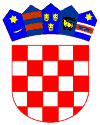 REPUBLIKA HRVATSKAŽUPANIJA:  OSJEČKO-BARANJSKAPROGRAM RASPOLAGANJA POLJOPRIVREDNIM ZEMLJIŠTEM U VLASNIŠTVU REPUBLIKE HRVATSKEIzmjene prijedloga ZA OPĆINU VLADISLAVCIVladislavci, 24. svibnja 2018.SADRŽAJ PROGRAMAUkupna površina poljoprivrednog zemljišta u vlasništvu države na području općine Vladislavci iznosi: 916,9528 haPodaci o dosadašnjem raspolaganjuT-1 Prikaz dosadašnjeg raspolaganja po svim oblicima - površina u haSumarni pregled površina poljoprivrednog zemljišta u vlasništvu države prema oblicima raspolaganjaT-2 Prikaz ukupnih površina po oblicima raspolaganjaMAKSIMALNA POVRŠINA ZA ZAKUP iznosi: 50,00  ha.NAPOMENA/OBRAZLOŽENJE : KLASA: 320-02/18-01/03UR.BROJ: 2158/07-01-18-____Vladislavci, ___ lipnja 2018. PredsjednikOpćinskog vijećaKrunoslav MorovićR.br.OBLIK RASPOLAGANJA ( skraćeni naziv iz ugovora)Ukupan broj ugovoraUkupna površina po ugovorimazakup--dugogodišnji zakup277,4142koncesija2583,7814privremeno korištenje18201,6132prodaja (neotplaćeno)46469,9275OBLIK RASPOLAGANJAPovršinau haNAPOMENA(minirano, višegodišnji nasadi i sustavi odvodnje i navodnjavanja)površine određene za povrat34,0225površine određene za prodaju  - jednokratno, maksimalno do 25%0,0000površine određene za zakup882,9303površine određene za zakup za ribnjake0,0000površine određene za zakup zajedničkih pašnjaka0,0000površine određene za ostale namjene - jednokratno, maksimalno do 5%0,0000Na području Općine Vladislavci bilo je ukupno 1570,0613 hektara poljoprivrednog zemljišta u vlasništvu Republike Hrvatske. Ranijim Programima raspolaganja (od 2003. godine na dalje) poljoprivredno zemljište bilo je određeno za prodaju (644,6536 ha),  za dugogodišnji zakup  (692,9511 ha) za povrat  u vlasništvo i posjed prijašnjim vlasnicima (54,9515ha ), za zakup (165,1412 ha) i izuzeto od daljnje poljoprivredne proizvodnje  (12,3639ha). Provedbom ranijih programa raspolaganja izvršena je prodaja poljoprivrednog zemljišta  i djelomičan povrat u vlasništvo i posjed prijašnjim vlasnicima. Ovim Programom predviđena su  samo dva oblika raspolaganja  i to:  zakup poljoprivrednog zemljišta i povrat u vlasništvo i posjed prijašnjim vlasnicima. Općina Vladislavci dužna je do 9. lipnja 2018. godine usvojiti Program raspolaganja poljoprivrednim zemljištem u vlasništvu Republike Hrvatske (dalje, skraćeno: Program) .  Zbog kratkoće roka za donošenje  Programa, Prijedlog Programa upućen je na javni uvid, prije nego su pribavljena mišljenja i uvjerenja svih nadležnih tijela, propisanih člankom 2. Pravilnika o dokumentaciji potrebnoj za donošenje Programa raspolaganja poljoprivrednim zemljištem u vlasništvu Republike Hrvatske („Narodne novine“ br. 27/18).Po primitku Uvjerenja Upravnog odjela za prostorno uređenje i graditeljstvo (koje potvrđuje koje se poljoprivredno zemljište nalazi unutar, a koje izvan građevinskog područja) utvrđeno je da se 37,2865 hektara poljoprivrednog zemljišta nalazi unutar granica građevinskog područja, i to poljoprivredno zemljište ne može biti obuhvaćeno Programom, te se stoga utvrđuje 1. izmjena Prijedloga Programa. Ukupna površina poljoprivrednog zemljišta za raspolaganje je sa 950,2393 hektara, smanjena za 37,2865 hektara poljoprivrednog zemljišta unutar građevinskog područja naselja, te sada iznosi 916,9528 hektara. Od ukupne površine poljoprivrednog zemljišta u vlasništvu Republike Hrvatske predviđenog za raspolaganje  površina od 882,9303 hektara je predviđena za zakup, a površina od 34,0225 za povrat u vlasništvo i posjed prijašnjim vlasnicima. 